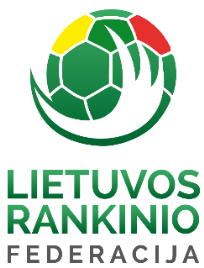 2022/2023 m. SEZONO LIETUVOS JAUNIMO, JAUNIŲ, JAUNUČIŲ IR VAIKŲ RANKINIO ČEMPIONATASVILNIAUS SM „SOSTINĖS TAURAS“  U-19 (MERGINOS)KOMANDOS PARAIŠKAGalioja nuo 2022.10.03 – 2023.06.30Leista dalyvauti varžybose 20 (DVIDEŠIMT) žaidėjų.KOMANDOS OFICIALŪS ASMENYSŠią patvirtintą paraišką privaloma turėti kiekvienose Lietuvos jaunimo, jaunių, jaunučių ir vaikų rankinio čempionato rungtynėse.LRF Generalinis sekretorius 			Miglius AstrauskasEil. Nr.Pavardė, VardasGimimo dataLicencijosNr.Ūgis;cmSvoris;kgŽaidėjoNr.1.KVARACIEJŪTĖ IEVA2007 09 254770168522.LOKUTIJEVSKAJA ADRIANA2005 10 133941168603.MAKAREVIČ KSENIJA2006 03 064025178704.MARTINAVIČIŪTĖ AUGUSTĖ2006 08 023939167685.MATUŠEVA SAKURA2007 08 144556169496.AUGAITĖ ADELĖ2007 09 054584160427.STONYTĖ GUSTĖ2004 02 273580174638.GROTUZAITĖ SMILTĖ2004 09 053351154499.KULIKOVAITĖ SINGRIDA2005 02 2735841766210.VALANČIŪTĖ MONIKA2005 06 0440301857511.MARKOVAITĖ JUSTINA2005 03 2937381655312.MARKOVAITĖ EVELINA2005 03 2937361655413.MACKONYTĖ AKVILĖ2006 02 2335821665114.PILIKAUSKAITĖ GABIJA2006 02 2337391694915.ČIBIRAITĖ URTĖ2006 06 0742061746616.ZEBLIAUSKAITĖ SINTIJA2005 06 2837401696317.AŠAKAITĖ LUIZA EMILIJA2006 11 2940311676018.ŠAPARAUSKAITĖ UGNĖ2007 12 2445571453919.AGOSTA KATIA2007 10 0940231473820.SAPLYTĖ SMILTĖ2007 01 26402717068Eil. Nr.Pavardė, VardasGimimo dataPareigos1.SENVAITIENĖ ALATrenerė2.BLIUVAS KAROLISTreneris